Aşağıda yazılan harfleri örnekte olduğu gibi birleştirerek şedde ile yazınız. (4*5=20Puan)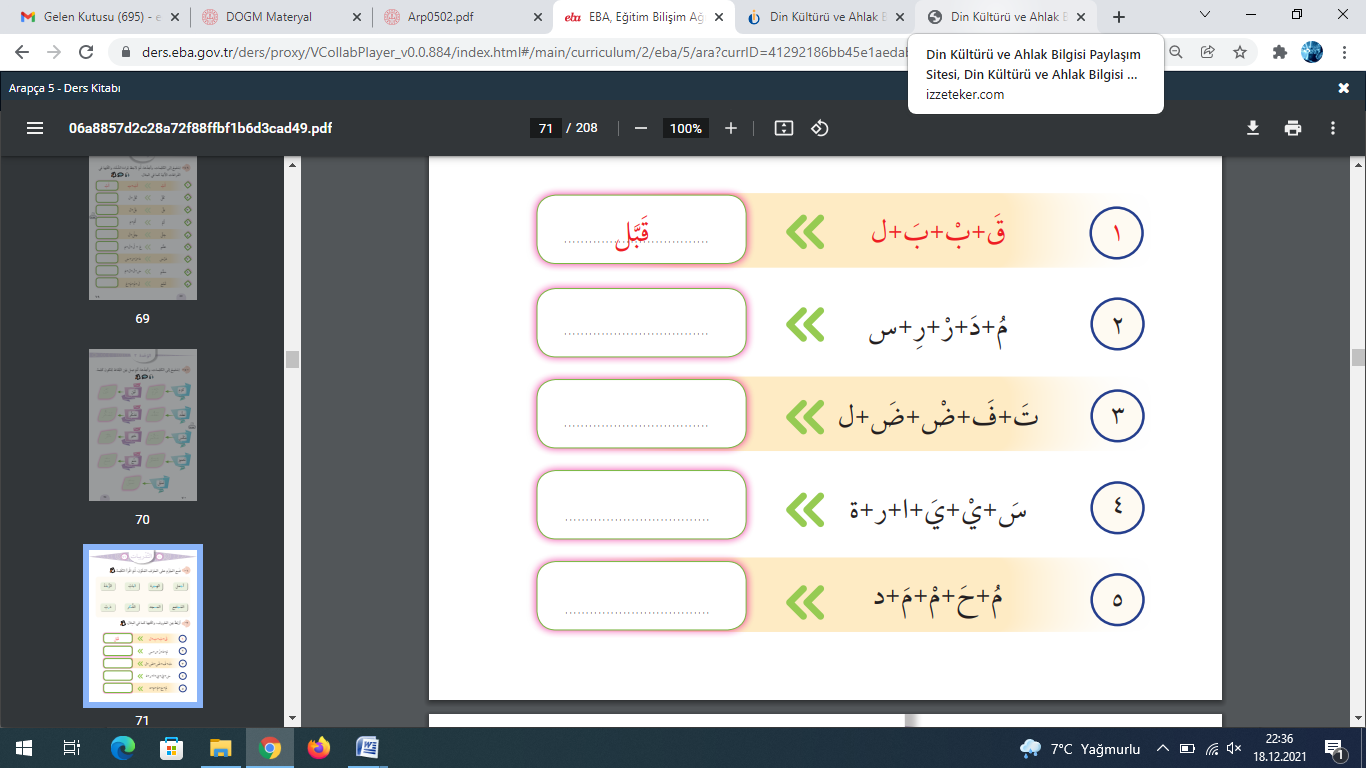 Aşağıda gelen kelimeleri örneklerde olduğu gibi Şemsi ve Kameri Harfler bakımından eşleştiriniz. (5*4=20 Puan)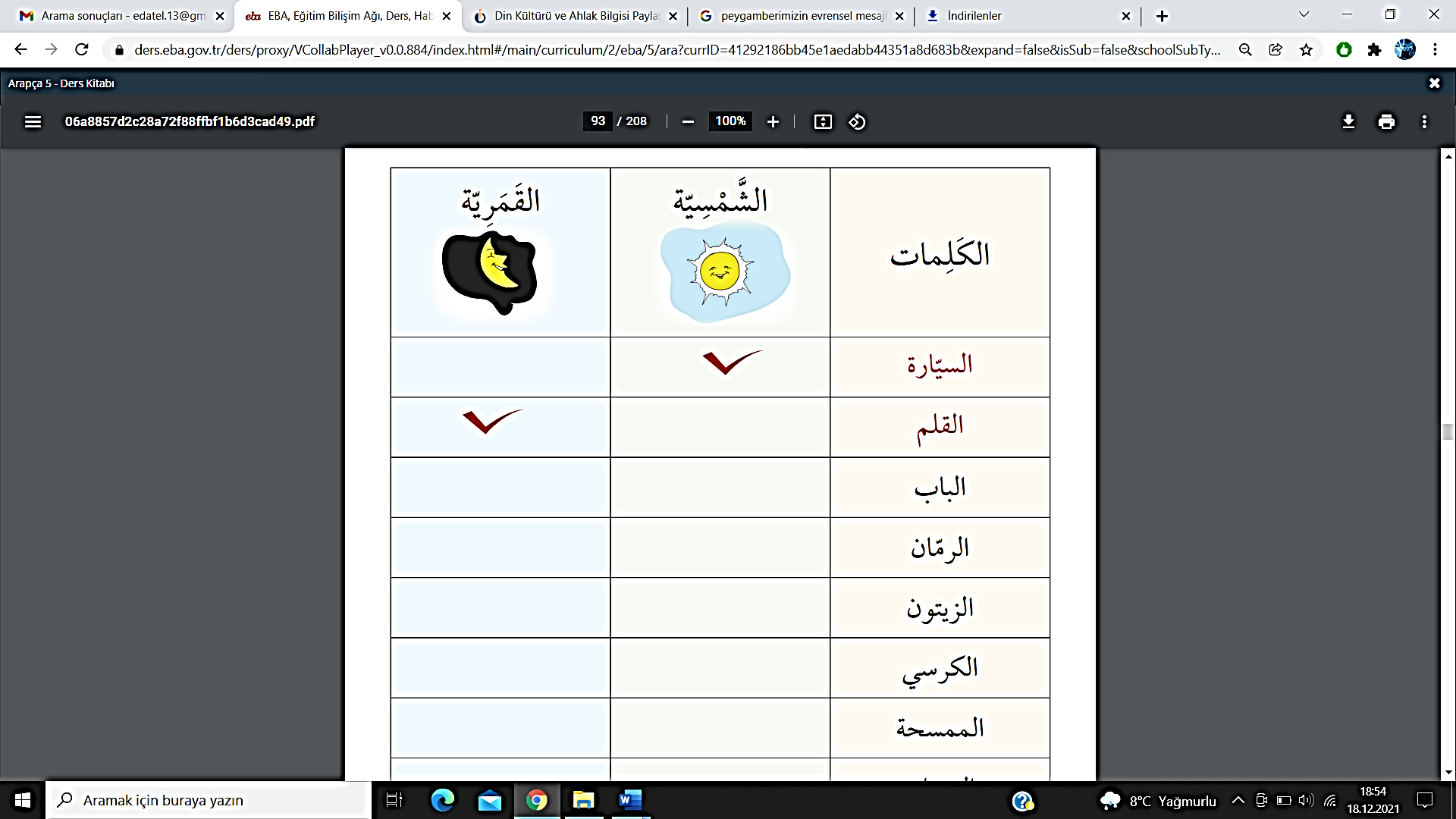 Aşağıda gelen cümleleri uygun bir şekilde eşleştiriniz. (10 puan)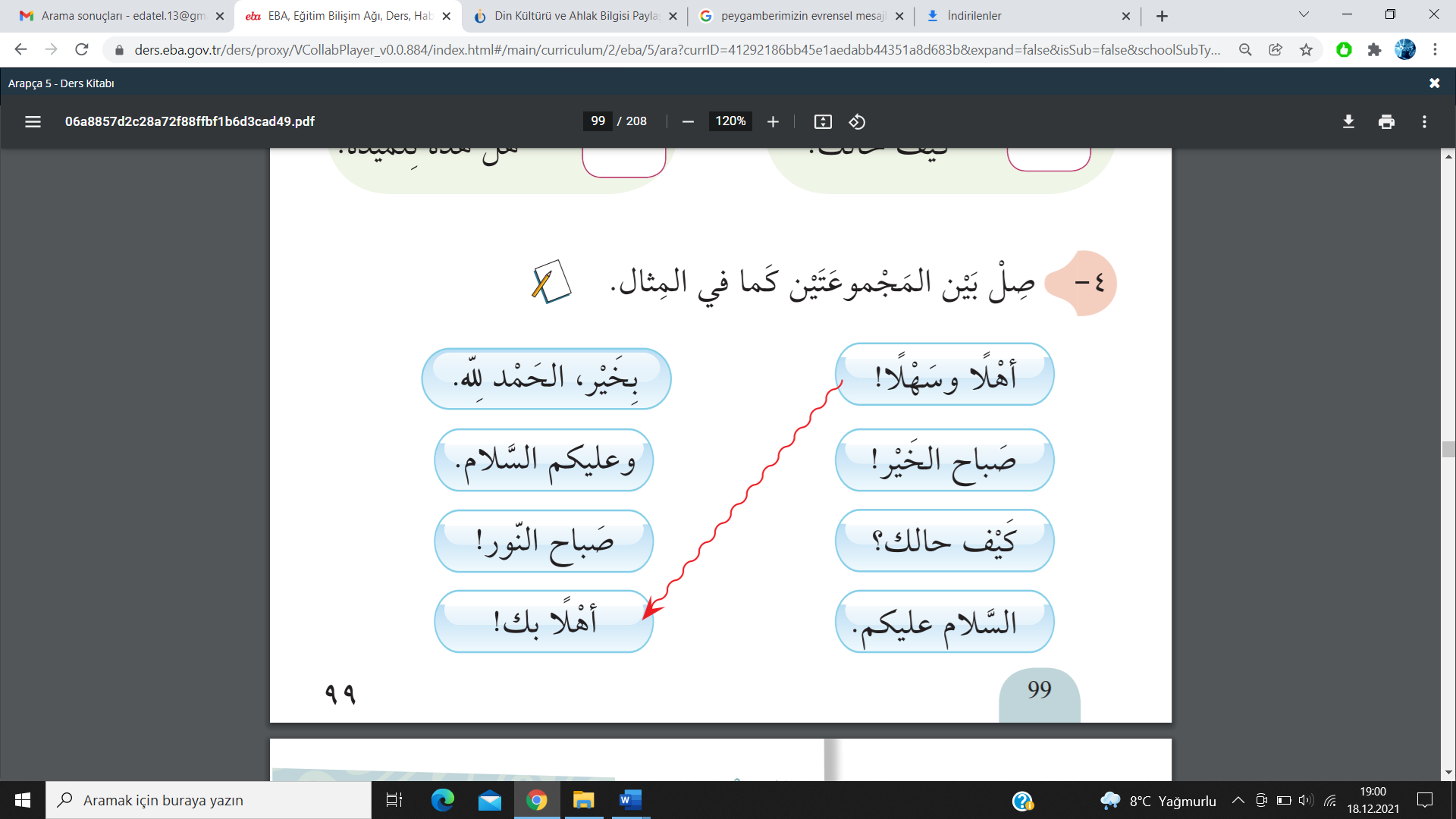 4.Aşağıdaki kelimelerin hangisinde ta-i merbuta bulunur?(5p)A)غُرْفَة                  B) بِنْتC) طَالِب                  D) كِتَاب5.Aşağıdaki işaretlerin hangisi cezm harekesidir?(5p)A)-َB)-ُC)-ْ                        D)-ّ6.Aşağıdakilerden hangisi “görüşmek üzere” demektir?(5p)A) كيف حالك         B) إِلَي للّقَاءِC) الْحَمْدُ لله           D) تَشَرَّفْتُ7.Uzatma (med) harfleri aşağıdaki hangi şıkta bir arada verilmiştir?(5p)a)ز ر ذ b)ا  و ى c)ب ت ثd)ن م لالْحَمْدُ للهأنا بِخَير.8Cümlesinin anlamı aşağıdakilerden hangisidir?(5p)a)Bugün iyi değilim.      b) Ben iyiyim, Allah’a şükür. c) Sen iyisin, şükürler olsun.d) Senin adın ne?9. Hangisinde tenvin vardır?(5p)A)  قلمB)سيارةC)نافذة               D)صباحًا10.Aşağıdaki kelimelerden hangisi müzekkerdir?(5p)A) غَزَالَة                B) مُهَنْدِسَةC)مُعَلِّمَة              D)طَالِب11. Aşağıdaki kelimelerden hangisi müennestir?(5p)A)مُدِير               B)تِلْمِيذ C)قِطّ                  D)طَبِيبَة 12.Aşağıdaki kelimelerden hangisi marife bir kelimedir?(5p)A) كِتَاب                          B) اَلْقَلَمC) سَبُّورَة                        D) دَفْتَر13. Aşağıdaki kelimelerden hangisi nekra bir kelimedir?(5p)A) اَلْمِسْطَرَة                    B) الطَّاوِلَةC)زَهْرَةD)اللَّوْحَةأتمنى لكم التوفيقBaşarılar dilerim..Ç…………………